aACTA.28---------------H. Ayuntamiento de Santa María del Oro, Jalisco.------------------------------Acta de  Sesión ordinaria de H. Ayuntamiento No.28---------------------------------En  el  Municipio de Santa María del oro, Jalisco. Siendo las 12:03 doce horas con tres minutos del día 05 de Noviembre del 2016 año dos mil dieciséis , bajo Articulo 115 de la Constitución Política de los Estados Unidos Mexicanos, en su fracción I, como de los artículo 2, 3,  10, 28, 29, 32 de la  Ley de Gobierno y la Administración Pública Municipal del Estado de Jalisco, se reunieron en la Sala de sesiones del Palacio Municipal, los C.C. Eleazar Medina Chávez, presidente Municipal, Fortunato Sandoval Farías Sindico y los regidores C.C. Angélica María Barajas Vaca, Leonel González Barajas, Alma Rosa López Chávez, Benjamín Chávez Mendoza, Mayra Adelaida Chávez Chávez, Israel Sandoval Rodríguez, J. Joaquín Cisneros Carranza, María del Consuelo Valencia García y Gerónimo López Jiménez  Con el objeto de celebrar la vigésima octaba sesión de H Ayuntamiento con carácter de ordinaria, a la que fueron previamente convocados.----------------------------------------------------------------------------------------------------------------------------------------------------------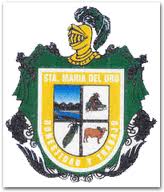 --------Acto seguido, el Sindico del Ayuntamiento, C. Fortunato Sandoval Farías, manifiesta que existe quórum legal para sesionar. En uso de la voz el Presidente Municipal, Eleazar Medina Chávez, declara: “el inicio de la Sesión”.-------------------------------------------------------------------------------------------------A continuación el Secretario General y Sindico del Ayuntamiento, el C. Fortunato Sandoval Farías Da lectura a la propuesta de orden del día.-------- -------------------------------------------------------------------------------------------------------------------------------------------------------------------------------------------------------------Punto primero: Palabras de bienvenida, Lista de asistencia y declaración de quórum legal.-----------------------------------------------------------------------------------------------------------------------------------------------------------------------------------------------Punto segundo: Lectura del acta anterior,  como de su ratificación.----- ------------------------------------------------------------------------------------------------------------------------------------------------------------------------------------------------------------------Punto tercero: Aprobación de la sesión ordinaria celebrada el día 05 de Noviembre del  año dos mil dieciséis 2016.---------------------------------------------------------------------------------------------------------------------------------------------Punto cuarto: El C. Eleazar Medina Chávez somete aprobación al H. Ayuntamiento, el pago del cheque No. 3285 la nombre de COMISION FEDERAL DE ELECTRICIDAD, Por la cantidad de $88,210.00 (ochenta y ocho mil doscientos diez pesos 00/100 M.N.), por concepto de pago de  energía eléctrica en el Ayuntamiento y localidades aledañas al municipio asi como consumo energía eléctrica en pozos de agua.---------------------------------------------------------------------------------------------------------------------------Punto quinto: el C. Eleazar Medina Chávez somete aprobación al H. Ayuntamiento, el pago de cheque No. 3286 a nombre de Eleazar Medina Chávez, Por la cantidad de $ 30,898.22 (treinta mil ochocientos noventa y ocho pesos 22/100 M.N. el cual ampara un legajo de facturas anexas al citado cheque de viáticos a presidente municipal tales como: alimentos, refacciones menores para vehículos, materiales para obra pública combustible, etc.--------------------------------------------------------------------------------------------------------------------------------------------------------------Punto sexto: El C. Eleazar Medina Chávez somete aprobación al H. Ayuntamiento, el pago de cheque No.3287, Por la cantidad de $ 25,983.42 (veinte cinco mil novecientos ochenta y tres pesos 42/100 M.N.) a nombre de Eleazar Medina Chávez, dinero de caja cheque el cual ampara un legajo de facturas anexas  de gastos corriente y viáticos tales como: combustible, consumos alimenticios, refacciones menores, material para obra pública-------------------------------------------------------------------------------------------------------------------------------------------------Punto séptimo: El C. Eleazar Medina Chávez somete aprobación al H. Ayuntamiento, el pago de cheque no.3288, Por la cantidad de $5,336.00 (cinco mil trescientos treinta y seis pesos 00/100 M.N.).,a nombre de Laura Ávila Magallon, por concepto de pago de consumos alimenticios para operador de la maquina, director agropecuario, personas que nos visitan de otras secretarias etc.---------------------------------------------------------------------------------------------------------------------------------------------------------------------------------Punto octavo: El C. Eleazar Medina Chávez somete aprobación al H. Ayuntamiento, el pago de cheque no. 3289, Por la cantidad de $ 30,000.00 (treinta mil pesos 00/100 M.N.). A nombre Alonso López López,  dinero de caja el cual ampara un legajo de facturas anexas pago de viáticos a personal que opera en esta presidencia municipal de combustible, consumos alimenticios, hospedaje, tóner para impresoras, hojas membretadas para registro Civil Apoyo a la Asociación Ganadera Local, apoyos sociales, y pago horas extras al operador de la maquina--------------------------------------------------- -------------------------------------------------------------------------------------------------------------------------------------------------------------------------------------------------------------Punto noveno: El C. Eleazar Medina Chávez somete aprobación al H. Ayuntamiento, el pago de cheque no. 3290, Por la cantidad de $ 25,000.00 (veinticinco mil pesos 00/100 M.N.). A nombre Alonso López López, dinero de caja el cual ampara un legajo de facturas anexas al citado cheque pago de viáticos a personal que labora en esta presidencia municipal tales como: combustible, consumos alimenticios, hospedajes, pago horas extra a operador de la maquina etc.---------------------------------------------------------------------------------------------------------------------------------------------------------------------------Punto decimo: El C. Eleazar Medina Chávez somete aprobación al H. Ayuntamiento, el pago de cheque No. 3291. Por la cantidad de $ 10,039.83 (diez mil treinta y nueve pesos 83/100 M.N.). A nombre de Alonso López López, por concepto de pago de viáticos a  Encargado de La Hacienda Municipal y pago de aceite para pay-loder, comida para mecánico del payloder------------------------------------------------------------------------------------------------------------------- ------Punto décimo primero: El C. Eleazar Medina Chávez somete aprobación al H. Ayuntamiento, cheque No. 3292. Por la cantidad de $ 13,333.33  (trece mil trescientos treinta y tres pesos 33/100 M.N.). A nombre de Fernando Rodríguez Núñez, por concepto de pago a maestro que imparte clases en la localidad de la Aurora.--------------------------------------------------------------------------------------------------------------------------------------------------------------------------------------Punto décimo segundo: El C. Eleazar Medina Chávez somete aprobación al H. Ayuntamiento, el pago de cheque No.3293  a nombre de Edgardo Rodríguez Sánchez, Por la cantidad de $ 12,600.00 (doce mil seiscientos pesos 00/100 M.N.). Por concepto de pago a maestro que imparte clases en la Preparatoria Manuel M. Diéguez dentro de Este Municipio.---------------------------------------------------------------------------------------------------------------------------------------------------------------------------------------Punto décimo tercero: El C. Eleazar Medina Chávez  somete aprobación al H. Ayuntamiento, el pago de cheque No.3294 .Por la cantidad de $21,088.31  (veinte y un mil ochenta y ocho pesos 00/100 M.N.).a nombre de Alonso López López por concepto de pago de viáticos a personal que labora en esta presidencia municipal tales como: combustible, aceites y lubricantes, refacciones menores para vehículos, ficha amigo etc.-------------------------------------------------------------------------------------------------------------------------------------------------------------------------------------------------Punto décimo cuarto: El C. Eleazar Medina Chávez  somete aprobación al H. Ayuntamiento, el pago de cheque numero 3295. Por la cantidad de $31,271.93 (treinta y un mil doscientos setenta y un pesos 93/100 M.N.). A nombre de Eleazar Medina Chávez, Por concepto de pago de viáticos a Presidente Municipal  de combustible, consumos alimenticios etc. para los viajes a las diferentes Secretarias de Gobierno.----------------------------------------------------------------------------------------------------------------------------------------------------------------------------------------------------------------------Punto décimo quinto: El C. Eleazar Medina Chávez  somete aprobación al H. Ayuntamiento, el pago de cheque no. 3296 Por la cantidad de $2,479.00 (dos mil cuatrocientos setenta y nueve pesos 00/100 M.N.). A nombre de Rigoberto Farías Sandoval, Por concepto de pago de Viáticos a Comandante de Seguridad Publica.-------------------------------------------------------------------------------------------------------------------------------------------------------Punto décimo sexto: El C. Eleazar Medina Chávez  somete aprobación al H. Ayuntamiento, el pago de cheque No.3297  Por la cantidad de $3,796.96 (tres mil setecientos noventa y seis pesos 96/100 M.N.). A nombre de Audon Sánchez Ochoa, Por concepto de pago de viáticos a Director de Protección Civil.--------------------------------------------------------------------------------------------------------------------------------------------------------------------------------------------------------------------------------------------------------------------------------------------------------------------Punto décimo séptimo: El C. Eleazar Medina Chávez  somete aprobación al H. Ayuntamiento, el pago de cheque No. 3298, Por la cantidad de $ 36,903.00 (Treinta y seis mil novecientos tres pesos 00/100 M. N) a nombre de Comisión Federal de Electricidad, por concepto de pago de Energia Electrica en toda la Población de Santa María del Oro, el maculis, La rodillera, el Tepehuaje, el Nogal, la Jarana etc.--------------------------------------------------------------------------------------------------------------------------------------------------------------------------Punto décimo octavo: El C. Eleazar Medina Chávez  somete aprobación al H. Ayuntamiento, el pago de cheque numero 3306, Por la cantidad de $12,600.00 (doce mil seiscientos pesos 00/100 M.N.).  a nombre de Alonso López López, por concepto de pago de arrendamiento de locales que están al servicio de esta presidencia municipal.--------------------------------------------------------------------------------------------------------------------------------------------------------------------------------------------------------------------------------------------------------------------------------------------------------------------------------------------------------------------------Punto décimo noveno: El C. Eleazar Medina Chávez  somete aprobación al H. Ayuntamiento, el pago cheque No.3307, Por la cantidad de $ 8,500.00 (ocho mil quinientos pesos 00/100 M.N.). A nombre de Alonso López López, por concepto de pago de Arrendamientos de Terrenos que están al servicio de esta presidencia municipal.---------------------------------------------------------------------------------------------------------------------------------------------------------------------Punto vigésimo: El C. Eleazar Medina Chávez  somete aprobación al H. Ayuntamiento, el pago de cheque No.3308 Por la cantidad de $ 32,000.00 (treinta y dos mil pesos 00/100 M.N.) a nombre de Alonso López López, por concepto de pago de apoyo a adultos mayores de bajos recursos que necesitan medicamentos y no tienen recursos con que comprarlos.---------------------------------------------------------------------------------------------------------------------------Punto vigésimo primero: El C. Eleazar Medina Chávez  somete aprobación al H. Ayuntamiento, de cheque No. 3321, Por la cantidad de $30,420.00 (treinta mil cuatrocientos veinte pesos 00/100 M.N.)  a nombre de Eleazar Medina Chavez, por concepto de pago viaticos a Presidente Municipal ----------------------------------------------------------------------------------------------------------------------------------Punto vigésimo segundo: El C. Eleazar Medina Chávez  somete aprobación al H. Ayuntamiento, el pago de cheque No. 3319. Por la cantidad de $ 30,000.00 (treinta mil pesos 00/100 M.N.).a nombre de Alonso López López, dinero de caja el cual ampara un legajo de facturas anexas al citado cheque de gasto corriente .-----------------------------------------------------------------------------------------------------------------------------------------------------Punto vigésimo tercero: El C. Eleazar Medina Chávez  somete aprobación al H. Ayuntamiento, el pago de cheque No3318 Por la cantidad de $9,780.00 (nueve mil setecientos ochenta pesos 00/100.M.N.).A nombre de Alonso López López, por concepto de pago de  nomina a maestros que imparten clase en el Telebachillerato ------------------------------------------------------------------------------------------------------------------------------------------------Punto vigésimo cuarto: El C. Eleazar Medina Chávez  somete aprobación al H. Ayuntamiento, el pago de cheque numero 3315. Por la cantidad de $3,000.00  (tres mil  pesos 00/100.M.N.).A nombre de Alonso López López, por concepto de pago a viuda del chofer que recolecta la basura para que se ayude en la compra de sus medicamentos y alimento--------------------------------------------------------------------------------------------------------------------------------------------------------------------------------------Punto vigésimo quinto: El C. Eleazar Medina Chávez  somete aprobación al H. Ayuntamiento, el pago de cheque No.3311. Por la cantidad de $10,000.00 (diez mil pesos 00/100.M.N.).A nombre de Alonso López López, por concepto de pago de nomina a trabajadores que se encargan de la limpieza de las calles de la cabecera Municipal, ----------------------------------------------------------------------------------------------------------------------------------------------------------------------------------------Punto vigésimo sexto: El C. Eleazar Medina Chávez  somete aprobación al H. Ayuntamiento, el pago de cheque numero 3320 Por la cantidad de $31,000.00 (treinta y un mil  pesos 00/100.M.N.). A nombre de Alonso López López, por concepto de Apoyo a estudiantes que se encuentran en las diferentes ciudades vecinas de este municipio estudiando las universidades, ----------------------------------------------------------------------------------------------------- ---------------------------------------------------------Punto vigésimo séptimo: El C. Eleazar Medina Chávez  somete aprobación al H. Ayuntamiento, el pago de  de cheque numero 3313, Por la cantidad de $ 8,000.00 (ocho mil pesos 00/100 M.N.). a nombre de Alonso López López, por concepto  de nomina a maestro de la aurora que imparte clases en la Escuela secundaria de la localidad de la Aurora,.-----------------------------------------------------------------------------------------------------------------------------------------------------------------------------Punto vigésimo octavo: El C. Eleazar Medina Chávez  somete aprobación al H. Ayuntamiento, el pago de  de la transferencia numero 8381562, Por la cantidad de $ 8,120.00 (ocho mil cien veinte  pesos 00/100 M.N.). a nombre de Albert de Jesús Guillen, por concepto de pago de 33 sport transmitidos, además de notas informativas, comentarios, sondeos reportajes, en el informativo transmitidos por RADIO MASS Jalisco.--------------------------------------------------------------------------------------------------------------------Punto vigésimo noveno: El C. Eleazar Medina Chávez  somete aprobación al H. Ayuntamiento, el pago de cheque numero 3317, Por la cantidad de $16,151.00 (diesis mil ciento cincuenta y un pesos 00/100 M.N.).  A nombre de Alonso López López, Por concepto de pago nomina a maestros de Base (director y subdirector) en la Preparatoria Manuel M. Diéguez, ----------------------------------------------------------------------------------------------------------------------------------------------------------------------------------------------------------------------------------------------------Punto trigésimo: El C. Eleazar Medina Chávez somete aprobación al H. Ayuntamiento, el pago de cheque numero 3210 a nombre de Alonso López López, Por la cantidad de $ 124,490.00 (ciento veinticuatro mil cuatrocientos noventa pesos 00/100 M.N.), por concepto de pago de nomina a trabajadores eventuales que laboran dentro de esta presidencia municipal y la cantidad de $6,000.00 (seis mil pesos 00/100 M.N) pago de nomina a trabajadores eventuales los cuales reciben su pago por medio electrónico.-----------------------------------------------------------------------------------------------------------------Punto Trigésimo Primero: el C. Eleazar Medina Chávez somete aprobación al H. Ayuntamiento, el pago de cheque numero 3314 a nombre de Alonso López López, Por la cantidad de $ 2,500.00 (dos mil quinientos pesos 00/100 M.N.), por concepto de pago de nomina a trabajador eventual que imparte clases en el preescolar la Aurora-----------------------------------------------------------------------------------------------------------------------------------------Punto Trigésimo Segundo: el C. Eleazar Medina Chávez somete aprobación al H. Ayuntamiento, el pago de cheque numero 3309 a nombre de Alonso López López, Por la cantidad de $233,771.20 (doscientos treinta y tres mil setecientos setenta y dos pesos  20/100 M.N.), por concepto de pago de nomina en efectivo a personal de confianza que labora en este Honorable Ayuntamiento Constitucional y la cantidad de $215,493.20 (doscientos quince mil cuatrocientos noventa y tres pesos 20/100 M.N) pago de nomina a trabajadores de confianza los cuales reciben su pago por medio electrónico ------------------------------------------------------------------------------------------------------------------------------------------------------------Punto Trigésimo Tercero: El C. Eleazar Medina Chávez somete aprobación al H. Ayuntamiento, el pago de la transferencia numero 96808007, Por la cantidad de $75,000.00  (setenta y cinco mil pesos 00/100 M.N.) a nombre de Sistema de Desarrollo Integral de la Familia, por concepto de pago de subsidio al Sistema DIF municipal-----------------------------------------------------------------------------------------------------------------------------------------------------------Punto Trigésimo Cuarto: El C. Eleazar Medina Chávez somete aprobación al H. Ayuntamiento, la transferencia numero 6648041, por la cantidad de $9,000.00 (nueve mil pesos 00/100 M.N) a nombre de Edmundo Soto Montes, por concepto de pago a abogado para asuntos laborales que se presenten durante la administración 2015-2018 ---------------------------------------------------------------------------------------------------------------------------------------------------Punto trigésimo quinto: El C. Eleazar Medina Chávez somete aprobación al H. Ayuntamiento, el pago de cheque numero 3316, Por la cantidad de $ 3,240.00 (tres mil doscientos cuarenta pesos 00/100 M.N.). a nombre de Alonso López López, por concepto de pago a maestros por Horas que imparten clases en la Preparatoria Manuel M. Diéguez-------------------------------------------------------------------------------------------------------- -----------------------------------Punto trigésimo sexto: El C. Eleazar Medina Chávez somete aprobación al H. Ayuntamiento, el pago de el cheque numero 3322, Por la cantidad de $ 19,615.40 (diecinueve mil seiscientos quince pesos 40/100 M.N.). a nombre Eleazar Medina Chávez, por concepto de  pago de facturas anexas de viáticos tales como: combustible.-----------------------------------------------------------------------------------------------------------------------------------------------------------------------------Punto trigésimo séptimo: El C. Eleazar Medina Chávez somete aprobación al H. Ayuntamiento, el pago de cheque numero 3299,  Por la cantidad de $42,464.00  (cuarenta y dos mil cuatrocientos sesenta y cuatro pesos 00/100 M.N.). A nombre de Comisión Federal de Electricidad, por concepto de pago de energía eléctrica en la Zona Ejidal  -----------------------------------------------------------------------------------------------------------------------------------------------------------------------------------------------------------------------------------------Punto trigésimo octavo: El C. Eleazar Medina Chávez somete aprobación al H. Ayuntamiento, el pago cheque numero 3300,  Por la cantidad de $ 29,866.08  (veintinueve mil ochocientos sesenta y seis pesos 08/100 M.N.).  a nombre de Alonso López López, por concepto de pago de viáticos a personal que labora dentro de esta presidencia municipal, amparando un legajo de facturas anexas con dinero de caja,  pago de horas extras a operador de la maquina------------------------------------------------------------------------------------------------------------------------------------------------------------------.---------------------------------------------------------------------------------------------------- ------Punto trigésimo noveno: El C. Eleazar Medina Chávez somete aprobación al H. Ayuntamiento, el pago de cheque 3302, Por la cantidad de $ 7,939.50 (siete mil novecientos treinta y nueve  pesos 50/100 M.N.). a nombre de Habacuc Cuevas Sánchez., por concepto de pago de viáticos a Director de Obras Publicas.-------------------------------------------------------------------------------------------------------------------------------------------------------------------------Punto cuadragésimo: El C. Eleazar Medina Chávez somete aprobación al H. Ayuntamiento,  el pago de cheque No 3304. Por la cantidad de $2,250.00  (dos mil doscientos cincuenta pesos 00/100 M.N.). a nombre de  Audon Sánchez Ochoa, por concepto de pago  de viáticos a Director de Protección Civil.-----------------------------------------------------------------------------------------------------------------------------------------------------------------------------------Punto cuadragésimo primero: El C. Eleazar Medina Chávez somete aprobación al H. Ayuntamiento,  el pago de cheque No.3305, a nombre de  Alonso Lopez Lopez, por la cantidad de $27,251.86 (veintisiete mil doscientos cincuenta y un pesos 86/100 M.N.) dinero de caja el cual ampara un legajo de facturas anexas al citado cheque de gastos tales como: combustible, alimento, material eléctrico, herramientas menores de ferretería y papeleria-------------------------------------------------------------------------------------------------------------------------------------------------------------------------Punto cuadragésimo segundo: El C. Eleazar Medina Chávez somete aprobación al H. Ayuntamiento,  el pago cheque No.3323, Por la cantidad de $28,134.00 (veintiocho mil ciento treinta y cuatro pesos 00/100 M.N.). A nombre de  Eleazar Medina Chávez, por concepto de pago  de facturas anexas de viáticos tales como: combustible, consumos alimenticios etc. A presidente Municipal --------------------------------------------------------------------------------------------------------------------------------------------------------------------------------------Punto cuadragésimo tercero: El C. Eleazar Medina Chávez somete aprobación al H. Ayuntamiento, el pago de transferencia numero 5726973 y 5726977  a nombre de  Fidel Maldonado Ochoa, Por la cantidad de $ 6,400.00 (seis mil cuatrocientos pesos  00/100 M.N.). y otra al mismo proveedor, Por la cantidad de $ 7,000.00 (siete mil pesos  00/100 M.N.). Por concepto de pago  de llantas para vehículos de la presidencia municipal------------------------------------------------------------------------------------------------------------------------------------------------------------------------------------------------------------------------------------------------------------------Punto  cuadragésimo cuarto: El C. Eleazar Medina Chávez somete aprobación al H. Ayuntamiento, el pago de la transferencia numero 5728714 y 5728717 a nombre de  Miguel de Jesús Esparza , por la cantidad de $4,650 (cuatro mil seiscientos cincuenta pesos  00/100 M.N.) y la otra al mismo proveedor por la cantidad de $3,300.00 (tres mil trescientos pesos  00/100 M.N.) por concepto de pago de tóner para impresoras------------------------------------------------------------------------------------------------------------------------------------------------------------------------------------------Punto cuadragésimo quinto: El C. Eleazar Medina Chávez  somete aprobación al H. Ayuntamiento, el pago de la transferencia numero 5730845, , 5730850, 5730854, 5736284, 5736287, 5736290, 5736292, ,sumadas las 7 transferencias, Por la cantidad de $ 21,929.99 (veintiún mil novecientos veintinueve pesos 99/100 M.N.). a nombre de La Merced de Sahuayo SA de CV, por concepto de pago alimentos tales como: atún, aceite, arroz azúcar, nescafe, aguas y refrescos, artículos de limpieza desechables que se necesitan en este ayuntamiento para ofrecer un refrigerio a las personas que nos visitan.----------------------------------------------------------------------------------------------------------------------------------------------------------------Punto cuadragésimo sexto: El C. Eleazar Medina Chávez somete aprobación al H. Ayuntamiento, el pago de la transferencia numero 19150236,  Por la cantidad de $ 41,242.00 (cuarenta y un mil doscientos cuarenta y dos pesos 00/100 M.N.). a nombre de Secretaria de Hacienda y Crédito Publico por concepto de pago de ISR retención por salarios correspondiente al mes de Agosto.---------------------------------------------------------------------------------------------------------------------------------------Punto cuadragésimo séptimo El C. Eleazar Medina Chávez  somete aprobación al H. Ayuntamiento, el pago por la transferencia numero  1564536, 1564311, 1564349, 1564367, 1564374, 1564382, 1564392, 1564409, 1564416, 1564422, 1564447, 1564663, 6563380, 4563614, 4563590, 4563576, 4563557, 4563524, 4563593, 4563479, 4563457, 4563437, 4563417, a nombre J. Jesús Sandoval López, sumando las 23 transferencias, Por la cantidad de $64,303.52 ( sesenta y cuatro mil trescientos tres  pesos 52/100 M. N) por concepto de pago de artículos de limpieza, productos alimenticios, artículos desechables, artículos deportivos, refrescos, aceites y lubricantes para maquinaria,  agua, etc. Para mantenimiento de limpieza a edificios del Ayuntamientos y refrigerios a personas que nos visitan a este Ayuntamiento --------------------------------------------------------------------------------------------------------------------------------------Punto cuadragésimo octavo El C. Eleazar Medina Chávez  somete aprobación al H. Ayuntamiento, el pago de la transferencia numero 5893113 y 5993118, sumadas ambas transferencias, Por la cantidad de $4,775.00.00 (cuatro mil setecientos setenta y cinco pesos 00/100 M. N) a nombre de Miguel de Jesús Esparza, por concepto de pago  de artículos de escritorio y switc 24 puertos--------------------------------------------------------------------------------Punto cuadragésimo noveno El C. Eleazar Medina Chávez  somete aprobación al H. Ayuntamiento, el pago de cheque numero 0077, recurso de fortalecimiento, Por la cantidad de $18,600.40 (dieciocho mil seiscientos pesos 40/100 M. N) a nombre de Alonso López López, por concepto de pago a personal de protección civil y policías de base -----------------------------------------------------------------------------------------------------------------------------------------------Punto quincuagésimo El C. Eleazar Medina Chávez  somete aprobación al H. Ayuntamiento, el pago del cheque numero 0078, recurso de fortalecimiento, Por la cantidad de $20,142.00 (veinte mil ciento cuarenta y dos pesos 00/100 M. N) a nombre de Alonso López López, por concepto de pago de la primera quincena del mes de Octubre a policías eventuales ----------------------------------------------------------------------------------------------------------------------Punto quincuagésimo primero El C. Eleazar Medina Chávez  somete aprobación al H. Ayuntamiento, el pago de la transferencia numero 9321574,  Por la cantidad de $3,480.00 (tres mil cuatrocientos ochenta pesos 00/100 M. N) a nombre de Mayra Teresa Cárdenas Sosa, por concepto de pago de renta de mobiliario para el evento de Informe de Gobierno 2016 -----------------------------------------------------------------------------------------------------------------------Punto quincuagésimo segundo El C. Eleazar Medina Chávez  somete aprobación al H. Ayuntamiento, el pago de la transferencia numero 7339867, Por la cantidad de $21,139.05 (veintiún mil cien treinta y nueve pesos 05/100 M. N) a nombre de TRACSA SA DE CV, por concepto de pago de  de refacciones para maquinaria pesada------------------------------------------------------------------------------------------------------------------------------------------------------------------------------------------------------Punto quincuagésimo tercero El C. Eleazar Medina Chávez  somete aprobación al H. Ayuntamiento, el pago de la transferencia numero 9517053 y 9517051, sumadas ambas cantidades, Por la cantidad de $8,352.00 (ocho mil trescientos cincuenta y dos pesos 00/100 M. N) a nombre de David Aron Sánchez Luna, por concepto de pago de internet en el Jardín Principal, CCA, Biblioteca y  edificio de la presidencia municipal.-------------------------------------------------------------------------------------------------------------------------------------------------------------------------------Punto quincuagésimo cuarto El C. Eleazar Medina Chávez  somete aprobación al H. Ayuntamiento, el pago de la transferencia numero 9321558, 9321563, sumadas ambas transferencias, Por la cantidad de $15,824.00 (quince mil ochocientos veinticuatro pesos 00/100 M. N) a nombre de Delia González Nieto, por concepto de pago de motosierra Husqvarna, cincles, marro truper, cadena, candados, punta para traslado, pijas, pinzas etc que se necesitan para  el buen funcionamiento del departamento de Obra Publica ----------------------------------------------------------------------------------------------------------------------------------------------------------------Punto quincuagésimo quinto El C. Eleazar Medina Chávez  somete aprobación al H. Ayuntamiento, el pago de la transferencia numero 9321566 y 9321568, sumadas ambas transferencias,  Por la cantidad de $10,010.00 (diez mil diez pesos  00/100 M. N) a nombre de Luis Fernando Contreras Rodríguez, por concepto de pago de mantenimiento a diferentes vehículos del ayuntamiento (batería, aceite llanta seminueva, manguera y aceites hidráulico, mano de obra, etc). -----------------------------------------------------------------------------------------------------------------------------Punto quincuagésimo sexto: El C. Eleazar Medina Chávez  somete aprobación al H. Ayuntamiento, el pago de la transferencia numero 8054279,  Por la cantidad de $7,795.20 (siete mil setecientos noventa y cinco pesos  20/100 M. N) a nombre de Alexis Vargas del Toro, por concepto de pago de comidas para el personal que nos visita de diferentes secretarias tales como SEDER, Operador de la maquina -----------------------------------------------------------------------------------------------------------------------------Punto quincuagésimo séptimo: El C. Eleazar Medina Chávez  somete aprobación al H. Ayuntamiento, el pago de la transferencia numero 1357548,  Por la cantidad de $17,056.70 (diecisiete mil cincuenta y seis pesos  70/100 M. N) a nombre de Distribuidora de Combustible MAZATL SA, por concepto de pago de combustible para vehículos y maquinaria que opera en esta presidencia Municipal -----------------------------------------------------------------------------------------------------------------------------Punto quincuagésimo octavo: El C. Eleazar Medina Chávez  somete aprobación al H. Ayuntamiento, el pago de la transferencia numero 511.356,  Por la cantidad de $63,229.32 (sesenta y tres mil doscientos veinte nueve pesos  32/100 M. N) a nombre de ELECTRAICARDI SA, por concepto de pago de material eléctrico para Alumbrado Público ----------------------------------------------------------------------------------------------------------------------------Punto quincuagésimo noveno: El C. Eleazar Medina Chávez  somete aprobación al H. Ayuntamiento, el pago de la transferencia numero 550143 y 562.888, sumadas ambas, Por la cantidad de $6,849.94 (seis mil ochocientos cuarenta y nueve pesos  94/100 M. N) a nombre de ELECTRAICARDI SA, por concepto de pago de material eléctrico para Alumbrado Público ----------------------------------------------------------------------------------------------------------------------------Punto sexagésimo: El C. Eleazar Medina Chávez  somete aprobación al H. Ayuntamiento, el pago de la transferencia numero 8503902 y 9512383, sumadas ambas, Por la cantidad de $19,521.49 (diecinueve mil quinientos veintiuno pesos  49/100 M. N) a nombre de RYPAOSA SA DE CV, por concepto de pago de  refacciones para motoconfromadora  Del Ayuntamiento------------------------------------------------------------------------------------------------------------------------Punto sexagésimo primero: El C. Eleazar Medina Chávez  somete aprobación al H. Ayuntamiento, el pago de la transferencia numero 360491 Por la cantidad de $11,020.00 (once mil veinte pesos  00/100 M. N) y 9592443 Por la cantidad de $14,363.70 (catorce mil trescientos sesenta y tres pesos  70/100 M. N a nombre de Distribuidora de Combustibles MAZATL SA, por concepto de pago de  Combustible para vehículos y maquinaria del Ayuntamiento----------------------------------------------------------------------------------------------------------------------------Punto sexagésimo Segundo: El C. Eleazar Medina Chávez  somete aprobación al H. Ayuntamiento, el pago de la transferencia numero 9624817 Por la cantidad de $78,350.00 (setenta y cocho mil trescientos cincuenta pesos  00/100 M. N) a nombre de Luis Bautista Zepeda, por concepto de pago de  Combustible para vehículos y maquinaria del Ayuntamiento-------------------------------------------------------------------------------------------------------------------------------Punto sexagésimo tercero: El C. Eleazar Medina Chávez  somete aprobación al H. Ayuntamiento, el pago de la transferencia numero 19284992 Por la cantidad de $154,723.00 (cien veinticuatro mil setecientos veintitrés pesos  00/100 M. N) a nombre de Secretaria de Hacienda y Crédito Publico, por concepto de pago de  retención de salario ISR por aguinaldos correspondiente al ejercicio fiscal 2016-------------------------------------------------------------------------------------------------------------------------------------Punto sexagésimo cuarto: El C. Eleazar Medina Chávez  somete aprobación al H. Ayuntamiento, el pago de la transferencia numero 7155020 Por la cantidad de $340,508.99 (trescientos cuarenta mil quinientos ocho pesos  99/100 M. N) a nombre de Venegas Aviña Elfedo por concepto de pago de la primera estimación para la Obra FONDEREG 2016 “ Alumbrado sobre el Libramiento de la Población de Santa María de Oro, Jalisco Primera etapa”---------------------------------------------------------------------------------------------------------------------------------------------------------------------------------------------------------Punto sexagésimo quinto: El C. Eleazar Medina Chávez  somete aprobación al H. Ayuntamiento, el pago de la transferencia numero 7066038 Por la cantidad de $222,222.22 (doscientos veintidós mil doscientos veinte dos pesos  22/100 M. N) pago de aportación del Municipio para la Obra FONDEREG 2016 “ Alumbrado sobre el Libramiento de la Población de Santa María de Oro, Jalisco Primera etapa”---------------------------------------------------------------------------------------------------------------------------------------------------------------------------------------------------------Punto sexagésimo sexto: El C. Eleazar Medina Chávez  somete aprobación al H. Ayuntamiento, el pago de la transferencia numero 2070630 Por la cantidad de $673,653.13 (seiscientos setenta y tres mil seiscientos cincuenta y tres pesos  13/100 M. N) pago de la segunda estimación para la Obra FONDEREG 2016 “ Alumbrado sobre el Libramiento de la Población de Santa María de Oro, Jalisco Primera etapa”---------------------------------------------------------------------------------------------------------------------------------------------------------------------------------------------------------Punto sexagésimo séptimo: El C. Eleazar Medina Chávez  somete aprobación al H. Ayuntamiento, el pago de la transferencia numero 9002039 Por la cantidad de $1,278,266.27 (un millón doscientos setenta y ocho mil doscientos sesenta y seis  pesos  27/100 M. N) pago de la 1ERA estimación para la Obra Construcción de línea eléctrica para diferentes localidades en Barranca Verde, El Hueso, Los Planes, Barranca de Aguacates (Primera etapa.) ---------------------------------------------------------------------------------------------------------------------------------------------------------------------------------------------------------Punto sexagésimo octavo: El C. Eleazar Medina Chávez  somete aprobación al H. Ayuntamiento, el pago de la transferencia numero 6648048 Por la cantidad de $2,000.00 (dos mil pesos  00/100 M. N) pago de renta de oxigeno para personas que no tienen problemas de salud y que no tienen los recursos suficientes para pagar por este servicio---------------------------------------------------------------------------------------------------------------------------------------------------------------------------------------------------------Punto sexagésimo noveno: El C. Eleazar Medina Chávez  somete aprobación al H. Ayuntamiento, el pago de la transferencia numero 7618822 Por la cantidad de $8,120.00 (ocho mil ciento veinte pesos  00/100 M. N) pago de trabajos de torno para la moto conformadora---------------------------------------------------------------------------------------------------------------------------------------------------------------------------------------------------------Punto septuagésimo: El C. Eleazar Medina Chávez  somete aprobación al H. Ayuntamiento, el pago de la transferencia numero 6648036 Por la cantidad de $3,480.00 (tres mil cuatrocientos ochenta pesos  00/100 M. N) pago de reparación de gasto y serbio de torno-----------------------------------------------------------------------------------------------------------------------------------------------------------------------------------------------------------------------------------------------Punto septuagésimo primero: Asuntos Generales.------------------------------------Punto septuagésimo segundo: Clausura de sesión --------------------------------------Acto seguido el Presidente Municipal, el C. Eleazar Medina Chávez, solicita se de lectura, punto por punto de lo ya mencionados para que se dicte la resolución a ello, pidiendo al Secretario Gral. Y Sindico que lo someta a votación. El Secretario Gral. Y Síndico del H. Ayuntamiento, C. Fortunato Sandoval Farías. Pide la votación e informa al Presidente Municipal, el C. Eleazar Medina Chávez, el sentido en que se sometió el voto. -----------------------------------------------------------------------------------------------------------------------------------En relación al primer punto del orden del día, el Secretario Gral. Y Síndico del Ayuntamiento, C. Fortunato Sandoval Farías Manifiesta que ya se ha dado cumplimiento a dicho punto, relativo a palabras de bienvenida,  lista de asistencia y declaración de quórum legal. Declara abierta la discusión de la propuesta de referencia, sírvanse manifestar el voto, una vez discutido  este es aprobado por decisión unánime. --------------------------------------------------------- En relación al segundo  punto del orden del día, el Secretario General y Síndico el C. Fortunato Sandoval Farías, da lectura a la propuesta de aprobación: referente a dar lectura del acta anterior,  como de su ratificación. Declara abierta la discusión y en su caso aprobación de la propuesta de referencia, sírvase manifestar su voto, una vez discutido  este es aprobado por decisión unánime.------------- ---------------------------------------------------------------------------------------------------------------------------------------------------En relación al tercer punto del orden del día, el Secretario General y Sindico del H. Ayuntamiento, C. Fortunato Sandoval Farías. Somete  aprobación la sesión ordinaria celebrada el día  05 de Noviembre del año dos mil dieciséis 2016.  Declara  abierta  la  discusión  de  la  propuesta  de referencia, sírvase manifestar su voto, una vez discutido  este es aprobado por decisión unánime. ---------------------------------------------------------------------------------------------------------------------------------------------------------------------------------------------------En relación al cuarto punto del orden del día, el Secretario General y Sindico el C. Fortunato Sandoval Farías. Solicita el desahogo referente a la propuesta del C. Eleazar Medina Chávez, El C. Eleazar Medina Chávez somete aprobación al H. Ayuntamiento, el pago del cheque No. 3285 la nombre de COMISION FEDERAL DE ELECTRICIDAD, Por la cantidad de $88,210.00 (ochenta y ocho mil doscientos diez pesos 00/100 M.N.), por concepto de pago de  energía eléctrica en el Ayuntamiento y localidades aledañas al municipio asi como consumo energía eléctrica en pozos de agua. Declara abierta la discusión de la propuesta de referencia, sírvase manifestar su voto, una vez discutido  este es aprobado por decisión unánime.------------------------------------------------------------------------------------------------------------------------------------------------------------------------------En relación al quinto punto del orden del día, el Secretario General y Sindico el C. Fortunato Sandoval Farías. Solicita el desahogo referente a la propuesta de El C. Eleazar Medina Chávez, quien somete aprobación, el pago de cheque No. 3286 a nombre de Eleazar Medina Chávez, Por la cantidad de $ 30,898.22 (treinta mil ochocientos noventa y ocho pesos 22/100 M.N. el cual ampara un legajo de facturas anexas al citado cheque de viáticos a presidente municipal tales como: alimentos, refacciones menores para vehículos, materiales para obra pública combustible, etc. Declara abierta la discusión y en su caso aprobación, de la propuesta de referencia, una vez discutido  este es aprobado por decisión unánime.----------------------------------------------------------------------------------------------------------------------------------------------------------------------------------------------------------------En relación al sexto punto del orden del día, el Secretario General y Sindico el C. Fortunato Sandoval Farías. Solicita el desahogo referente a la propuesta de El C. Eleazar Medina Chávez, quien somete aprobación. el pago de cheque No.3287, Por la cantidad de $ 25,983.42 (veinte cinco mil novecientos ochenta y tres pesos 42/100 M.N.) a nombre de Eleazar Medina Chávez, dinero de caja cheque el cual ampara un legajo de facturas anexas  de gastos corriente y viáticos tales como: combustible, consumos alimenticios, refacciones menores, material para obra pública. Declara abierta la discusión y en su caso aprobación, de la propuesta de referencia, una vez discutido  este es aprobado por decisión unánime.----------------------------------------------------------------------------------------------------------------------------------------------------------------------------------------------------------------En relación al séptimo punto del orden del día, el Secretario General y Sindico el C. Fortunato Sandoval Farías Solicita el desahogo referente a la propuesta de El C. Eleazar Medina Chávez somete aprobación al H. Ayuntamiento el pago de cheque no.3288, Por la cantidad de $5,336.00 (cinco mil trescientos treinta y seis pesos 00/100 M.N.).,a nombre de Laura Ávila Magallon, por concepto de pago de consumos alimenticios para operador de la maquina, director agropecuario, personas que nos visitan de otras secretarias etc, Declara abierta la discusión y en su caso aprobación, de la propuesta de referencia, una vez discutido  este es aprobado por decisión unánime.-----------------------------------------------------------------------------------------------------------------------------------------------------------------------------------------------------------------En relación al octavo punto del orden del día, el Secretario General y Sindico el C. Fortunato Sandoval Farías. Solicita el desahogo referente a la propuesta de El C. Eleazar Medina Chávez, quien somete aprobación el pago de cheque no. 3289, Por la cantidad de $ 30,000.00 (treinta mil pesos 00/100 M.N.). A nombre Alonso López López,  dinero de caja el cual ampara un legajo de facturas anexas pago de viáticos a personal que opera en esta presidencia municipal de combustible, consumos alimenticios, hospedaje, tóner para impresoras, hojas membretadas para registro Civil Apoyo a la Asociación Ganadera Local, apoyos sociales, y pago horas extras al operador de la maquina Declara abierta la discusión y en su caso aprobación, de la propuesta de referencia, una vez discutido  este es aprobado por decisión unánime.---------------------------------------------------------------------------------------------------------------------------------------------En relación al noveno punto del orden del día, el Secretario General y Sindico el C. Fortunato Sandoval Farías Solicita el desahogo referente a la propuesta de El C. Eleazar Medina Chávez, quien somete aprobación, el pago de cheque no. 3290, Por la cantidad de $ 25,000.00 (veinticinco mil pesos 00/100 M.N.). A nombre Alonso López López, dinero de caja el cual ampara un legajo de facturas anexas al citado cheque pago de viáticos a personal que labora en esta presidencia municipal tales como: combustible, consumos alimenticios, hospedajes, pago horas extra a operador de la maquina etc. Declara abierta la discusión y en su caso aprobación, de la propuesta de referencia, una vez discutido  este es aprobado por decisión unánime.----------------------------------------------------------------------------------------------------------------------------------------------------------------------------------------------------En relación al décimo punto del orden del día, el Secretario General y Sindico el C. Fortunato Sandoval Farías. Solicita el desahogo referente a la propuesta de El C. Eleazar Medina Chávez, quien somete aprobación. el pago de cheque No. 3291. Por la cantidad de $ 10,039.83 (diez mil treinta y nueve pesos 83/100 M.N.). A nombre de Alonso López López, por concepto de pago de viáticos a  Encargado de La Hacienda Municipal y pago de aceite para pay-loder, comida para mecánico del payloder. Declara abierta la discusión y en su caso aprobación, de la propuesta de referencia, una vez discutido  este es aprobado por decisión unánime.---------------------------------------------------------------------------------------------------------------------------------------------En relación al décimo primer punto del orden del día, el Secretario General y Sindico el C. Fortunato Sandoval Farías. Solicita el desahogo referente a la propuesta de El C. Eleazar Medina Chávez, quien somete aprobación. , cheque No. 3292. Por la cantidad de $ 13,333.33  (trece mil trescientos treinta y tres pesos 33/100 M.N.). A nombre de Fernando Rodríguez Núñez, por concepto de pago a maestro que imparte clases en la localidad de la Aurora.  Declara abierta la discusión y en su caso aprobación, de la propuesta de referencia, una vez discutido  este es aprobado por decisión unánime.-------------------------------------------------------------------------------------------------------------------------------------------------------------------------------------------------------------------------------------------------------------------En relación al punto décimo segundo del orden del día, el Secretario General y Sindico el C. Fortunato Sandoval Farías. Solicita el desahogo referente a la propuesta de El C. Eleazar Medina Chávez, quien somete aprobación, el pago de cheque No.3293  a nombre de Edgardo Rodríguez Sánchez, Por la cantidad de $ 12,600.00 (doce mil seiscientos pesos 00/100 M.N.). Por concepto de pago a maestro que imparte clases en la Preparatoria Manuel M. Diéguez dentro de Este Municipio. Declara abierta la discusión y en su caso aprobación, de la propuesta de referencia, una vez discutido  este es aprobado por decisión unánime.---------------------------------------------------------------------------------------------------------------------------------------------------------------------------------------------En relación al décimo tercero punto del orden del día, el Secretario General y Sindico el C. Fortunato Sandoval Farías. Solicita el desahogo referente a la propuesta de El C. Eleazar Medina Chávez, quien somete aprobación, el pago de cheque No.3294 .Por la cantidad de $21,088.31  (veinte y un mil ochenta y ocho pesos 00/100 M.N.).a nombre de Alonso López López por concepto de pago de viáticos a personal que labora en esta presidencia municipal tales como: combustible, aceites y lubricantes, refacciones menores para vehículos, ficha amigo etc Declara abierta la discusión y en su caso aprobación, de la propuesta de referencia, una vez discutido  este es aprobado por decisión unánime.-----------------------------------------------------------------------------------------------------------------------------------------------------------------------------------------------------------------------------------------En relación al décimo cuarto punto del orden del día, el Secretario General y Sindico el C. Fortunato Sandoval Farías. Solicita el desahogo referente a la propuesta de El C. Eleazar Medina Chávez, quien somete aprobación, el pago de cheque numero 3295. Por la cantidad de $31,271.93 (treinta y un mil doscientos setenta y un pesos 93/100 M.N.). A nombre de Eleazar Medina Chávez, Por concepto de pago de viáticos a Presidente Municipal  de combustible, consumos alimenticios etc. para los viajes a las diferentes Secretarias de Gobierno Declara abierta la discusión y en su caso aprobación, de la propuesta de referencia, una vez discutido  este es aprobado por decisión unánime.---------------------------------------------------------------------------------------------------------------- ---En relación al décimo quinto punto del orden del día, el Secretario General y Sindico el C. Fortunato Sandoval Farías. Solicita el desahogo referente a la propuesta de El C. Eleazar Medina Chávez, quien somete aprobación, el pago de cheque no. 3296 Por la cantidad de $2,479.00 (dos mil cuatrocientos setenta y nueve pesos 00/100 M.N.). A nombre de Rigoberto Farías Sandoval, Por concepto de pago de Viáticos a Comandante de Seguridad Publica. Declara abierta la discusión y en su caso aprobación, de la propuesta de referencia, una vez discutido  este es aprobado por decisión unánime.----------------------------------------------------------------------------------------------------------------------------------------------------------------------------------------------En relación al décimo sexto punto del orden del día, el Secretario General y Sindico el C. Fortunato Sandoval Farías. Solicita el desahogo referente a la propuesta de El C. Eleazar Medina Chávez, quien somete aprobación, el pago de cheque No.3297  Por la cantidad de $3,796.96 (tres mil setecientos noventa y seis pesos 96/100 M.N.). A nombre de Audon Sánchez Ochoa, Por concepto de pago de viáticos a Director de Protección Civil. Declara abierta la discusión y en su caso aprobación, de la propuesta de referencia, una vez discutido  este es aprobado por decisión unánime.----------------------------------------------------------------------------------------------------------------------------------------------------------------------------------------------------------------------------------------------En relación al décimo séptimo punto del orden del día, el Secretario General y Sindico el C. Fortunato  Sandoval Farías. Solicita el desahogo referente a la propuesta de El C. Eleazar Medina Chávez, quien somete aprobación, el pago de cheque No. 3298, Por la cantidad de $ 36,903.00 (Treinta y seis mil novecientos tres pesos 00/100 M. N) a nombre de Comisión Federal de Electricidad, por concepto de pago de Energía Eléctrica en toda la Población de Santa María del Oro, el maculis, La rodillera, el Tepehuaje, el Nogal, la Jarana etc. Declara abierta la discusión y en su caso aprobación, de la propuesta de referencia, una vez discutido  este es aprobado por decisión unánime.----------------------------------------------------------------------------------------------------------------------------------------------------------------------En relación al décimo octavo punto del orden del día, el Secretario General y Sindico el C. Fortunato Sandoval Farías. Solicita el desahogo referente a la propuesta de El C. Eleazar Medina Chávez, quien somete aprobación, el pago de cheque numero 3306, Por la cantidad de $12,600.00 (doce mil seiscientos pesos 00/100 M.N.).  a nombre de Alonso López López, por concepto de pago de arrendamiento de locales que están al servicio de esta presidencia municipal Declara abierta la discusión y en su caso aprobación, de la propuesta de referencia, una vez discutido  este es aprobado por decisión unánime.---------------------------------------------------------------------------------------------------------------------------------------------------------------------En relación al décimo noveno punto del orden del día, el Secretario General y Sindico el C. Fortunato Sandoval Farías. Solicita el desahogo referente a la propuesta de El C. Eleazar Medina Chávez, quien somete aprobación, el pago cheque No.3307, Por la cantidad de $ 8,500.00 (ocho mil quinientos pesos 00/100 M.N.). A nombre de Alonso López López, por concepto de pago de Arrendamientos de Terrenos que están al servicio de esta presidencia municipal. Declara abierta la discusión y en su caso aprobación, de la propuesta de referencia, una vez discutido  este es aprobado por decisión unánime.---------------------------------------------------------------------------------------------------------------------------------------------------------------------En relación al vigésimo punto del orden del día, el Secretario General y Sindico el C. Fortunato Sandoval Farías. Solicita el desahogo referente a la propuesta de El C. Eleazar Medina Chávez, quien somete aprobación, el pago de cheque No.3308 Por la cantidad de $ 32,000.00 (treinta y dos mil pesos 00/100 M.N.) a nombre de Alonso López López, por concepto de pago de apoyo a adultos mayores de bajos recursos que necesitan medicamentos y no tienen recursos con que comprarlos, Declara abierta la discusión y en su caso aprobación, de la propuesta de referencia, una vez discutido  este es aprobado por decisión unánime.---------------------------------------------------------------------------------------------------------------------------------------------------------------------En relación al vigésimo primero punto del orden del día, el Secretario General y Sindico el C. Fortunato Sandoval Farías Solicita el desahogo referente a la propuesta de El C. Eleazar Medina Chávez, quien somete aprobación. de cheque No. 3321, Por la cantidad de $30,420.00 (treinta mil cuatrocientos veinte pesos 00/100 M.N.)  a nombre de Eleazar Medina Chavez, por concepto de pago viaticos a Presidente Municipal.  Declara abierta la discusión y en su caso aprobación, de la propuesta de referencia, una vez discutido  este es aprobado por decisión unánime.----------------------------------------------------------------------------------------------------------------------------------En relación al vigésimo segundo punto del orden del día, el Secretario General y Sindico el C. Fortunato Sandoval Farías. Solicita el desahogo referente a la propuesta de El C. Eleazar Medina Chávez, quien somete aprobación. el pago de cheque No. 3319. Por la cantidad de $ 30,000.00 (treinta mil pesos 00/100 M.N.).a nombre de Alonso López López, dinero de caja el cual ampara un legajo de facturas anexas al citado cheque de gasto corriente. Declara abierta la discusión y en su caso aprobación, de la propuesta de referencia, una vez discutido  este es aprobado por decisión unánime.-------------------------------------------------------------------------------------- ---En relación al vigésimo tercero punto del orden del día, el Secretario General y Sindico el C. Fortunato Sandoval Farías. Solicita el desahogo referente a la propuesta de El C. Eleazar Medina Chávez, quien somete aprobación, el pago de cheque No3318 Por la cantidad de $9,780.00 (nueve mil setecientos ochenta pesos 00/100.M.N.).A nombre de Alonso López López, por concepto de pago de  nomina a maestros que imparten clase en el Telebachillerato.  Declara abierta la discusión y en su caso aprobación, de la propuesta de referencia, una vez discutido  este es aprobado por decisión unánime.------------------------------------------------------------------------------------------ ---En relación al vigésimo cuarto punto del orden del día, el Secretario General y Sindico el C. Fortunato Sandoval Farías. Solicita el desahogo referente a la propuesta de El C. Eleazar Medina Chávez, quien somete aprobación, el pago de cheque numero 3315. Por la cantidad de $3,000.00  (tres mil  pesos 00/100.M.N.).A nombre de Alonso López López, por concepto de pago a viuda del chofer que recolecta la basura para que se ayude en la compra de sus medicamentos y alimento. Declara abierta la discusión y en su caso aprobación, de la propuesta de referencia, una vez discutido  este es aprobado por decisión unánime.---------------------------------------------------------------------------------------------------------------------------------------------------------------------En relación al vigésimo quinto punto del orden del día, el Secretario General y Sindico el C. Fortunato Sandoval Farías. Solicita el desahogo referente a la propuesta de El C. Eleazar Medina Chávez, quien somete aprobación, el pago de cheque No.3311. Por la cantidad de $10,000.00 (diez mil pesos 00/100.M.N.).A nombre de Alonso López López, por concepto de pago de nomina a trabajadores que se encargan de la limpieza de las calles de la cabecera Municipal. Declara abierta la discusión y en su caso aprobación, de la propuesta de referencia, una vez discutido  este es aprobado por decisión unánime.--------------------------------------------------------------------------------------------------------------------------------------------------------------En relación al vigésimo sexto punto del orden del día, el Secretario General y Sindico el C. Fortunato Sandoval Farías. Solicita el desahogo referente a la propuesta de El C. Eleazar Medina Chávez, quien somete aprobación, el pago de cheque numero 3320 Por la cantidad de $31,000.00 (treinta y un mil  pesos 00/100.M.N.). A nombre de Alonso López López, por concepto de Apoyo a estudiantes que se encuentran en las diferentes ciudades vecinas de este municipio estudiando las universidades. Declara abierta la discusión y en su caso aprobación, de la propuesta de referencia, una vez discutido  este es aprobado por decisión unánime.----------------------------------------------------------------------------------------------------------------------------------En relación al vigésimo séptimo punto del orden del día, el Secretario General y Sindico el C. Fortunato Sandoval Farías. Solicita el desahogo referente a la propuesta de El C. Eleazar Medina Chávez, quien somete aprobación. el pago de  de cheque numero 3313, Por la cantidad de $ 8,000.00 (ocho mil pesos 00/100 M.N.). a nombre de Alonso López López, por concepto  de nomina a maestro de la aurora que imparte clases en la Escuela secundaria de la localidad de la Aurora. Declara abierta la discusión y en su caso aprobación, de la propuesta de referencia, una vez discutido  este es aprobado por decisión unánime.---------------------------------------------------------------------------------------------------------------------------------------------------------------En relación al vigésimo octavo punto del orden del día, el Secretario General y Sindico el C. Fortunato Sandoval Farías. Solicita el desahogo referente a la propuesta de El C. Eleazar Medina Chávez, quien somete aprobación, el pago de  de la transferencia numero 8381562, Por la cantidad de $ 8,120.00 (ocho mil cien veinte  pesos 00/100 M.N.). a nombre de Albert de Jesús Guillen, por concepto de pago de 33 sport transmitidos, además de notas informativas, comentarios, sondeos reportajes, en el informativo transmitidos por RADIO MASS Jalisco. Declara abierta la discusión y en su caso aprobación, de la propuesta de referencia, una vez discutido  este es aprobado por decisión unánime.-----------------------------------------------------------------------------------------------------------------------------------------------------------------En relación al vigésimo noveno punto del orden del día, el Secretario General y Sindico el C. Fortunato Sandoval Farías. Solicita el desahogo referente a la propuesta de El C. Eleazar Medina Chávez, quien somete aprobaciónel pago de cheque numero 3317, Por la cantidad de $16,151.00 (diesis mil ciento cincuenta y un pesos 00/100 M.N.).  A nombre de Alonso López López, Por concepto de pago nomina a maestros de Base (director y subdirector) en la Preparatoria Manuel M. Diéguez. Declara abierta la discusión y en su caso aprobación, de la propuesta de referencia, una vez discutido  este es aprobado por decisión unánime.---------------------------------------------------------------------------------------------------------------------------------------------En relación al trigésimo punto del orden del día, el Secretario General y Sindico el C. Fortunato Sandoval Farías. Solicita el desahogo referente a la propuesta de El C. Eleazar Medina Chávez, quien somete aprobación, el pago de cheque numero 3210 a nombre de Alonso López López, Por la cantidad de $ 124,490.00 (ciento veinticuatro mil cuatrocientos noventa pesos 00/100 M.N.), por concepto de pago de nomina a trabajadores eventuales que laboran dentro de esta presidencia municipal y la cantidad de $6,000.00 (seis mil pesos 00/100 M.N) pago de nomina a trabajadores eventuales los cuales reciben su pago por medio electrónico. Declara abierta la discusión y en su caso aprobación, de la propuesta de referencia, una vez discutido  este es aprobado por decisión unánime.---------------------------------------------------------------------------------------------------------------------------------------------------------------------En relación al trigésimo primero punto del orden del día, el Secretario General y Sindico el C. Fortunato Sandoval Farías. Solicita el desahogo referente a la propuesta de El C. Eleazar Medina Chávez, quien somete aprobación. el pago de cheque numero 3314 a nombre de Alonso López López, Por la cantidad de $ 2,500.00 (dos mil quinientos pesos 00/100 M.N.), por concepto de pago de nomina a trabajador eventual que imparte clases en el preescolar la Aurora. Declara abierta la discusión y en su caso aprobación, de la propuesta de referencia, una vez discutido  este es aprobado por decisión unánime.---------------------------------------------------------------------------------------------------------------------------------------------------------------------------------En relación al trigésimo segundo punto del orden del día, el Secretario General y Sindico el C. Fortunato Sandoval Farías. Solicita el desahogo referente a la propuesta de El C. Eleazar Medina Chávez, quien somete aprobación, el pago de cheque numero 3309 a nombre de Alonso López López, Por la cantidad de $233,771.20 (doscientos treinta y tres mil setecientos setenta y dos pesos  20/100 M.N.), por concepto de pago de nomina en efectivo a personal de confianza que labora en este Honorable Ayuntamiento Constitucional y la cantidad de $215,493.20 (doscientos quince mil cuatrocientos noventa y tres pesos 20/100 M.N) pago de nomina a trabajadores de confianza los cuales reciben su pago por medio electrónico. Declara abierta la discusión y en su caso aprobación, de la propuesta de referencia, una vez discutido  este es aprobado por decisión unánime.-------------------------------------------------------------------------------------------------------------------En relación al trigésimo tercero punto del orden del día, el Secretario General y Sindico el C. Fortunato Sandoval Farías. Solicita el desahogo referente a la propuesta de El C. Eleazar Medina Chávez, quien somete aprobación, el pago de la transferencia numero 96808007, Por la cantidad de $75,000.00  (setenta y cinco mil pesos 00/100 M.N.) a nombre de Sistema de Desarrollo Integral de la Familia, por concepto de pago de subsidio al Sistema DIF municipal Declara abierta la discusión y en su caso aprobación, de la propuesta de referencia, una vez discutido  este es aprobado por decisión unánime.----------------------------------------------------------------------------------------------------------------------------------------------------------------------------------------------------En relación al trigésimo cuarto punto del orden del día, el Secretario General y Sindico el C. Fortunato Sandoval Farías. Solicita el desahogo referente a la propuesta de El C. Eleazar Medina Chávez, quien somete aprobación la transferencia numero 6648041, por la cantidad de $9,000.00 (nueve mil pesos 00/100 M.N) a nombre de Edmundo Soto Montes, por concepto de pago a abogado para asuntos laborales que se presenten durante la administración 2015-2018  Declara abierta la discusión y en su caso aprobación, de la propuesta de referencia, una vez discutido  este es aprobado por decisión unánime.---------------------------------------------------------------------------------------------------------------------------------------------------------------------En relación al trigésimo quinto punto del orden del día, el Secretario General y Sindico el C. Fortunato Sandoval Farías. Solicita el desahogo referente a la propuesta de El C. Eleazar Medina Chávez, quien somete aprobación, el pago de cheque numero 3316, Por la cantidad de $ 3,240.00 (tres mil doscientos cuarenta pesos 00/100 M.N.). a nombre de Alonso López López, por concepto de pago a maestros por Horas que imparten clases en la Preparatoria Manuel M. Diéguez. Declara abierta la discusión y en su caso aprobación, de la propuesta de referencia, una vez discutido  este es aprobado por decisión unánime.-----------------------------------------------------------------------------------------------------------------------------------------------------------------En relación al trigésimo sexto punto del orden del día, el Secretario General y Sindico el C. Fortunato Sandoval Farías. Solicita el desahogo referente a la propuesta de El C. Eleazar Medina Chávez, quien somete aprobación, el pago de el cheque numero 3322, Por la cantidad de $ 19,615.40 (diecinueve mil seiscientos quince pesos 40/100 M.N.). a nombre Eleazar Medina Chávez, por concepto de  pago de facturas anexas de viáticos tales como: combustible. Declara abierta la discusión y en su caso aprobación, de la propuesta de referencia, una vez discutido  este es aprobado por decisión unánime.-------------------------------------------------------------------------------------------------------------------------------------------------------------En relación al trigésimo séptimo punto del orden del día, el Secretario General y Sindico el C. Fortunato Sandoval Farías. Solicita el desahogo referente a la propuesta de El C. Eleazar Medina Chávez, quien somete aprobación, el pago de cheque numero 3299,  Por la cantidad de $42,464.00  (cuarenta y dos mil cuatrocientos sesenta y cuatro pesos 00/100 M.N.). A nombre de Comisión Federal de Electricidad, por concepto de pago de energía eléctrica en la Zona Ejidal. Declara abierta la discusión y en su caso aprobación, de la propuesta de referencia, una vez discutido  este es aprobado por decisión unánime.---------------------------------------------------------------------------------------------------------------------------------------------------------------------En relación al trigésimo octavo punto del orden del día, el Secretario General y Sindico el C. Fortunato Sandoval Farías. Solicita el desahogo referente a la propuesta de El C. Eleazar Medina Chávez, quien somete aprobación el pago cheque numero 3300,  Por la cantidad de $ 29,866.08  (veintinueve mil ochocientos sesenta y seis pesos 08/100 M.N.).  a nombre de Alonso López López, por concepto de pago de viáticos a personal que labora dentro de esta presidencia municipal, amparando un legajo de facturas anexas con dinero de caja,  pago de horas extras a operador de la maquina. Declara abierta la discusión y en su caso aprobación, de la propuesta de referencia, una vez discutido  este es aprobado por decisión unánime.----------------------------------------------------------------------------------------------------------------------------------------------------------------------------------------------En relación al trigésimo noveno punto del orden del día, el Secretario General y Sindico el C. Fortunato Sandoval Farías. Solicita el desahogo referente a la propuesta de El C. Eleazar Medina Chávez, quien somete aprobación el pago de cheque 3302, Por la cantidad de $ 7,939.50 (siete mil novecientos treinta y nueve  pesos 50/100 M.N.). a nombre de Habacuc Cuevas Sánchez., por concepto de pago de viáticos a Director de Obras Publicas. Declara abierta la discusión y en su caso aprobación, de la propuesta de referencia, una vez discutido  este es aprobado por decisión unánime.------------------------------------------------------------------------------------------------------------------------------------------------------------------------------------------------En relación al cuadragésimo punto del orden del día, el Secretario General y Sindico el C. Fortunato Sandoval Farías. Solicita el desahogo referente a la propuesta de El C. Eleazar Medina Chávez, quien somete aprobación, ,  ,  el pago de cheque No 3304. Por la cantidad de $2,250.00  (dos mil doscientos cincuenta pesos 00/100 M.N.). a nombre de  Audon Sánchez Ochoa, por concepto de pago  de viáticos a Director de Protección Civil.Declara abierta la discusión y en su caso aprobación, de la propuesta de referencia, una vez discutido  este es aprobado por decisión unánime.---------------------------------------------------------------------------------------------------------------------------------------------En relación al cuadragésimo primero punto del orden del día, el Secretario General y Sindico el C. Fortunato Sandoval  Farías. Solicita el desahogo referente a la propuesta de El C. Eleazar Medina Chávez, quien somete aprobación, el pago de cheque No.3305, a nombre de  Alonso Lopez Lopez, por la cantidad de $27,251.86 (veintisiete mil doscientos cincuenta y un pesos 86/100 M.N.) dinero de caja el cual ampara un legajo de facturas anexas al citado cheque de gastos tales como: combustible, alimento, material eléctrico, herramientas menores de ferretería y papelería. Declara abierta la discusión y en su caso aprobación, de la propuesta de referencia, una vez discutido  este es aprobado por decisión unánime.----------------------------------------------------------------------------------------------------------------------------------En relación al cuadragésimo segundo punto del orden del día, el Secretario General y Sindico el C. Fortunato Sandoval Farías. Solicita el desahogo referente a la propuesta de El C. Eleazar Medina Chávez, quien somete aprobación, el pago cheque No.3323, Por la cantidad de $28,134.00 (veintiocho mil ciento treinta y cuatro pesos 00/100 M.N.). A nombre de  Eleazar Medina Chávez, por concepto de pago  de facturas anexas de viáticos tales como: combustible, consumos alimenticios etc. A presidente Municipal Declara abierta la discusión y en su caso aprobación, de la propuesta de referencia, una vez discutido  este es aprobado por decisión unánime.-------------------------------------------------------------------------------------------------------------------En relación al cuadragésimo tercero punto del orden del día, el Secretario General y Sindico el C. Fortunato Sandoval Farías. Solicita el desahogo referente a la propuesta de El C. Eleazar Medina Chávez, quien somete aprobación. el pago de transferencia numero 5726973 y 5726977  a nombre de  Fidel Maldonado Ochoa, Por la cantidad de $ 6,400.00 (seis mil cuatrocientos pesos  00/100 M.N.). y otra al mismo proveedor, Por la cantidad de $ 7,000.00 (siete mil pesos  00/100 M.N.). Por concepto de pago  de llantas para vehículos de la presidencia municipal Declara abierta la discusión y en su caso aprobación, de la propuesta de referencia, una vez discutido  este es aprobado por decisión unánime.---------------------------------------------------------------------------------------------------------------------------------------------En relación al cuadragésimo cuarto punto del orden del día, el Secretario General y Sindico el C. Fortunato Sandoval Farías. Solicita el desahogo referente a la propuesta de El C. Eleazar Medina Chávez, quien somete aprobación, el pago de la transferencia numero 5728714 y 5728717 a nombre de  Miguel de Jesús Esparza , por la cantidad de $4,650 (cuatro mil seiscientos cincuenta pesos  00/100 M.N.) y la otra al mismo proveedor por la cantidad de $3,300.00 (tres mil trescientos pesos  00/100 M.N.) por concepto de pago de tóner para impresoras. Declara abierta la discusión y en su caso aprobación, de la propuesta de referencia, una vez discutido  este es aprobado por decisión unánime.---------------------------------------------------------- ----------------------------------------------------------------------------------------------------------En relación al cuadragésimo quinto punto del orden del día, el Secretario General y Sindico el C. Fortunato Sandoval Farías. Solicita el desahogo referente a la propuesta de El C. Eleazar Medina Chávez, quien somete aprobación, el pago de la transferencia numero 5730845, , 5730850, 5730854, 5736284, 5736287, 5736290, 5736292, ,sumadas las 7 transferencias, Por la cantidad de $ 21,929.99 (veintiún mil novecientos veintinueve pesos 99/100 M.N.). a nombre de La Merced de Sahuayo SA de CV, por concepto de pago alimentos tales como: atún, aceite, arroz azúcar, nescafe, aguas y refrescos, artículos de limpieza desechables que se necesitan en este ayuntamiento para ofrecer un refrigerio a las personas que nos visitan. Declara abierta la discusión y en su caso aprobación, de la propuesta de referencia, una vez discutido  este es aprobado por decisión unánime.---------------------------------------------------------------------------------------------------------------------------------------------------------------------------------------------En relación al cuadragésimo sexto punto del orden del día, el Secretario General y Sindico el C. Fortunato Sandoval Farías. Solicita el desahogo referente a la propuesta de El C. Eleazar Medina Chávez, quien somete aprobación, el pago de la transferencia numero 19150236,  Por la cantidad de $ 41,242.00 (cuarenta y un mil doscientos cuarenta y dos pesos 00/100 M.N.). a nombre de Secretaria de Hacienda y Crédito Publico por concepto de pago de ISR retención por salarios correspondiente al mes de Agosto. Declara abierta la discusión y en su caso aprobación, de la propuesta de referencia, una vez discutido  este es aprobado por decisión unánime.----------------------------------------------------------------------------------------------------------------------------------En relación al cuadragésimo séptimo punto del orden del día, el Secretario General y Sindico el C. Fortunato Sandoval Farías Solicita el desahogo referente a la propuesta de El C. Eleazar Medina Chávez, quien somete aprobación, el pago por la transferencia numero  1564536, 1564311, 1564349, 1564367, 1564374, 1564382, 1564392, 1564409, 1564416, 1564422, 1564447, 1564663, 6563380, 4563614, 4563590, 4563576, 4563557, 4563524, 4563593, 4563479, 4563457, 4563437, 4563417, a nombre J. Jesús Sandoval López, sumando las 23 transferencias, Por la cantidad de $64,303.52 ( sesenta y cuatro mil trescientos tres  pesos 52/100 M. N) por concepto de pago de artículos de limpieza, productos alimenticios, artículos desechables, artículos deportivos, refrescos, aceites y lubricantes para maquinaria,  agua, etc. Para mantenimiento de limpieza a edificios del Ayuntamientos y refrigerios a personas que nos visitan a este Ayuntamiento Declara abierta la discusión y en su caso aprobación, de la propuesta de referencia, una vez discutido  este es aprobado por decisión unánime.-------------------------------------------------------------------------------------------------------------------En relación al cuadragésimo octavo  punto del orden del día, el Secretario General y Sindico el C. Fortunato Sandoval Farías Solicita el desahogo referente a la propuesta de El C. Eleazar Medina Chávez, quien somete aprobación al  H Ayuntamiento, el pago de la transferencia numero 5893113 y 5993118, sumadas ambas transferencias, Por la cantidad de $4,775.00.00 (cuatro mil setecientos setenta y cinco pesos 00/100 M. N) a nombre de Miguel de Jesús Esparza, por concepto de pago  de artículos de escritorio y switc 24 puertos Declara abierta la discusión y en su caso aprobación, de la propuesta de referencia, una vez discutido  este es aprobado por decisión unánime.---------- -----------------------------------------------------------------------------------------------------------------------------------------------------------------------------------------En relación al cuadragésimo noveno  punto del orden del día, el Secretario General y Sindico el C. Fortunato Sandoval Farías Solicita el desahogo referente a la propuesta de El C. Eleazar Medina Chávez, quien somete aprobación. el pago de cheque numero 0077, recurso de fortalecimiento, Por la cantidad de $18,600.40 (dieciocho mil seiscientos pesos 40/100 M. N) a nombre de Alonso López López, por concepto de pago a personal de protección civil y policías de base Declara abierta la discusión y en su caso aprobación, de la propuesta de referencia, una vez discutido  este es aprobado por decisión unánime.----------------------------------------------------------En relación al quincuagésimo punto del orden del día, el Secretario General y Sindico el C. Fortunato Sandoval Farías Solicita el desahogo referente a la propuesta de El C. Eleazar Medina Chávez, quien somete aprobación, el pago del cheque numero 0078, recurso de fortalecimiento, Por la cantidad de $20,142.00 (veinte mil ciento cuarenta y dos pesos 00/100 M. N) a nombre de Alonso López López, por concepto de pago de la primera quincena del mes de Octubre a policías eventuales Declara abierta la discusión y en su caso aprobación, de la propuesta de referencia, una vez discutido  este es aprobado por decisión unánime.---------------------------------------------------------------------------------------------------------------------------------------------En relación al quincuagésimo primero  punto del orden del día, el Secretario General y Sindico el C. Fortunato Sandoval Farías Solicita el desahogo referente a la propuesta de El C. Eleazar Medina Chávez, quien somete aprobación, , el pago de la transferencia numero 9321574,  Por la cantidad de $3,480.00 (tres mil cuatrocientos ochenta pesos 00/100 M. N) a nombre de Mayra Teresa Cárdenas Sosa, por concepto de pago de renta de mobiliario para el evento de Informe de Gobierno 2016 Declara abierta la discusión y en su caso aprobación, de la propuesta de referencia, una vez discutido  este es aprobado por decisión unánime.---------------------------------------------------------------------------------------------------------------------------------------En relación al quincuagésimo segundo  punto del orden del día, el Secretario General y Sindico el C. Fortunato Sandoval Farías Solicita el desahogo referente a la propuesta de El C. Eleazar Medina Chávez, quien somete aprobación el pago de la transferencia numero 7339867, Por la cantidad de $21,139.05 (veintiún mil cien treinta y nueve pesos 05/100 M. N) a nombre de TRACSA SA DE CV, por concepto de pago de  de refacciones para maquinaria pesada. Declara abierta la discusión y en su caso aprobación, de la propuesta de referencia, una vez discutido  este es aprobado por decisión unánime.---------------------------------------------------------------------------------------------En relación al quincuagésimo tercero  punto del orden del día, el Secretario General y Sindico el C. Fortunato Sandoval Farías Solicita el desahogo referente a la propuesta de El C. Eleazar Medina Chávez, quien somete aprobación, el pago de la transferencia numero 9517053 y 9517051, sumadas ambas cantidades, Por la cantidad de $8,352.00 (ocho mil trescientos cincuenta y dos pesos 00/100 M. N) a nombre de David Aron Sánchez Luna, por concepto de pago de internet en el Jardín Principal, CCA, Biblioteca y  edificio de la presidencia municipal. Declara abierta la discusión y en su caso aprobación, de la propuesta de referencia, una vez discutido  este es aprobado por decisión unánime.-----------------------------------------------------------------------------------------------------------------------------------------------------------En relación al quincuagésimo cuarto  punto del orden del día, el Secretario General y Sindico el C. Fortunato Sandoval Farías Solicita el desahogo referente a la propuesta de El C. Eleazar Medina Chávez, quien somete aprobación, el pago de la transferencia numero 9321558, 9321563, sumadas ambas transferencias, Por la cantidad de $15,824.00 (quince mil ochocientos veinticuatro pesos 00/100 M. N) a nombre de Delia González Nieto, por concepto de pago de motosierra Husqvarna, cincles, marro truper, cadena, candados, punta para traslado, pijas, pinzas etc que se necesitan para  el buen funcionamiento del departamento de Obra Pública  Declara abierta la discusión y en su caso aprobación, de la propuesta de referencia, una vez discutido  este es aprobado por decisión unánime.----------------------------------------------------------------------------------------------------------------------------------En relación al quincuagésimo quinto  punto del orden del día, el Secretario General y Sindico el C. Fortunato Sandoval Farías Solicita el desahogo referente a la propuesta de El C. Eleazar Medina Chávez, quien somete aprobación. el pago de la transferencia numero 9321566 y 9321568, sumadas ambas transferencias,  Por la cantidad de $10,010.00 (diez mil diez pesos  00/100 M. N) a nombre de Luis Fernando Contreras Rodríguez, por concepto de pago de mantenimiento a diferentes vehículos del ayuntamiento (batería, aceite llanta seminueva, manguera y aceites hidráulico, mano de obra, etc). Declara abierta la discusión y en su caso aprobación, de la propuesta de referencia, una vez discutido  este es aprobado por decisión unánime.---------------------------------------------------------------- -----------------------------------------------------------------------------------------------------------------------------------------------------------------------------------------------------------En relación al quincuagésimo sexto  punto del orden del día, el Secretario General y Sindico el C. Fortunato Sandoval Farías Solicita el desahogo referente a la propuesta de El C. Eleazar Medina Chávez, quien somete aprobación. el pago de la transferencia numero 8054279,  Por la cantidad de $7,795.20 (siete mil setecientos noventa y cinco pesos  20/100 M. N) a nombre de Alexis Vargas del Toro, por concepto de pago de comidas para el personal que nos visita de diferentes secretarias tales como SEDER, Operador de la maquina Declara abierta la discusión y en su caso aprobación, de la propuesta de referencia, una vez discutido  este es aprobado por decisión unánime.---------------------------------------------------------------- ------------------------------------------------------------------------------------------------------------------------------------------------------------------------------------------------------------------------------------------En relación al quincuagésimo séptimo  punto del orden del día, el Secretario General y Sindico el C. Fortunato Sandoval Farías Solicita el desahogo referente a la propuesta de El C. Eleazar Medina Chávez, quien somete aprobación. el pago de la transferencia numero 1357548,  Por la cantidad de $17,056.70 (diecisiete mil cincuenta y seis pesos  70/100 M. N) a nombre de Distribuidora de Combustible MAZATL SA, por concepto de pago de combustible para vehículos y maquinaria que opera en esta presidencia Municipal Declara abierta la discusión y en su caso aprobación, de la propuesta de referencia, una vez discutido  este es aprobado por decisión unánime.---------------------------------------------------------------- ------------------------------------------------------------------------------------------------------------------------------------------------------------------------------------------------------------------------------------------En relación al quincuagésimo octavo  punto del orden del día, el Secretario General y Sindico el C. Fortunato Sandoval Farías Solicita el desahogo referente a la propuesta de El C. Eleazar Medina Chávez, quien somete aprobación. el pago de la transferencia numero 511.356,  Por la cantidad de $63,229.32 (sesenta y tres mil doscientos veinte nueve pesos  32/100 M. N) a nombre de ELECTRAICARDI SA, por concepto de pago de material eléctrico para Alumbrado Público Declara abierta la discusión y en su caso aprobación, de la propuesta de referencia, una vez discutido  este es aprobado por decisión unánime.---------------------------------------------------------------- ----------------------------------------------------------------------------------------------------En relación al quincuagésimo noveno  punto del orden del día, el Secretario General y Sindico el C. Fortunato Sandoval Farías Solicita el desahogo referente a la propuesta de El C. Eleazar Medina Chávez, quien somete aprobación. el pago de la transferencia numero 550143 y 562.888, sumadas ambas, Por la cantidad de $6,849.94 (seis mil ochocientos cuarenta y nueve pesos  94/100 M. N) a nombre de ELECTRAICARDI SA, por concepto de pago de material eléctrico para Alumbrado Público Declara abierta la discusión y en su caso aprobación, de la propuesta de referencia, una vez discutido  este es aprobado por decisión unánime.---------------------------------------------------------------- -----------------------------------------------------------------------------------------------------------------------------------------------------------------------------------En relación al sexagésimo  punto del orden del día, el Secretario General y Sindico el C. Fortunato Sandoval Farías Solicita el desahogo referente a la propuesta de El C. Eleazar Medina Chávez, quien somete aprobación el pago de la transferencia numero 8503902 y 9512383, sumadas ambas, Por la cantidad de $19,521.49 (diecinueve mil quinientos veintiuno pesos  49/100 M. N) a nombre de RYPAOSA SA DE CV, por concepto de pago de  refacciones para motoconfromadora  Del Ayuntamiento. Declara abierta la discusión y en su caso aprobación, de la propuesta de referencia, una vez discutido  este es aprobado por decisión unánime.---------------------------------------------------------------- -----------------------------------------------------------------------------------------------------------------------------------------------------------------------------------------------------------En relación al sexagésimo primero  punto del orden del día, el Secretario General y Sindico el C. Fortunato Sandoval Farías Solicita el desahogo referente a la propuesta de El C. Eleazar Medina Chávez, quien somete aprobación. el pago de la transferencia numero 360491 Por la cantidad de $11,020.00 (once mil veinte pesos  00/100 M. N) y 9592443 Por la cantidad de $14,363.70 (catorce mil trescientos sesenta y tres pesos  70/100 M. N a nombre de Distribuidora de Combustibles MAZATL SA, por concepto de pago de  Combustible para vehículos y maquinaria del Ayuntamiento Declara abierta la discusión y en su caso aprobación, de la propuesta de referencia, una vez discutido  este es aprobado por decisión unánime.---------------------------------------------------------------- ------------------------------------------------------------------------------------------------------------------------------------------------------------------------En relación al sexagésimo segundo  punto del orden del día, el Secretario General y Sindico el C. Fortunato Sandoval Farías Solicita el desahogo referente a la propuesta de El C. Eleazar Medina Chávez, quien somete aprobación. el pago de la transferencia numero 9624817 Por la cantidad de $78,350.00 (setenta y cocho mil trescientos cincuenta pesos  00/100 M. N) a nombre de Luis Bautista Zepeda, por concepto de pago de  Combustible para vehículos y maquinaria del Ayuntamiento. Declara abierta la discusión y en su caso aprobación, de la propuesta de referencia, una vez discutido  este es aprobado por decisión unánime.---------------------------------------------------------------- -----------------------------------------------------------------------------------------------------------------------------------------------------------------------------------------------------------En relación al sexagésimo tercero  punto del orden del día, el Secretario General y Sindico el C. Fortunato Sandoval Farías Solicita el desahogo referente a la propuesta de El C. Eleazar Medina Chávez, quien somete aprobación. el pago de la transferencia numero 19284992 Por la cantidad de $154,723.00 (cien veinticuatro mil setecientos veintitrés pesos  00/100 M. N) a nombre de Secretaria de Hacienda y Crédito Publico, por concepto de pago de  retención de salario ISR por aguinaldos correspondiente al ejercicio fiscal 2016. Declara abierta la discusión y en su caso aprobación, de la propuesta de referencia, una vez discutido  este es aprobado por decisión unánime.---------------------------------------------------------------- -----------------------------------------------------------------------------------------------------------------------------------------------------En relación al sexagésimo cuarto  punto del orden del día, el Secretario General y Sindico el C. Fortunato Sandoval Farías Solicita el desahogo referente a la propuesta de El C. Eleazar Medina Chávez, quien somete aprobación. el pago de la transferencia numero 7155020 Por la cantidad de $340,508.99 (trescientos cuarenta mil quinientos ocho pesos  99/100 M. N) a nombre de Venegas Aviña Elfedo por concepto de pago de la primera estimación para la Obra FONDEREG 2016 “ Alumbrado sobre el Libramiento de la Población de Santa María de Oro, Jalisco Primera etapa” Declara abierta la discusión y en su caso aprobación, de la propuesta de referencia, una vez discutido  este es aprobado por decisión unánime.---------------------------------------------------------------- -----------------------------------------------------------------------------------------------------------------------------------------------------------------------------------En relación al sexagésimo quinto  punto del orden del día, el Secretario General y Sindico el C. Fortunato Sandoval Farías Solicita el desahogo referente a la propuesta de El C. Eleazar Medina Chávez, quien somete aprobación. el pago de la transferencia numero 7066038 Por la cantidad de $222,222.22 (doscientos veintidós mil doscientos veinte dos pesos  22/100 M. N) pago de aportación del Municipio para la Obra FONDEREG 2016 “ Alumbrado sobre el Libramiento de la Población de Santa María de Oro, Jalisco Primera etapa” Declara abierta la discusión y en su caso aprobación, de la propuesta de referencia, una vez discutido  este es aprobado por decisión unánime.---------------------------------------------------------------- ------------------------------------------------------------------------------------------------------------------------------------------------------------------------------------------------------------------------------En relación al sexagésimo sexto  punto del orden del día, el Secretario General y Sindico el C. Fortunato Sandoval Farías Solicita el desahogo referente a la propuesta de El C. Eleazar Medina Chávez, quien somete aprobación. el pago de la transferencia numero 2070630 Por la cantidad de $673,653.13 (seiscientos setenta y tres mil seiscientos cincuenta y tres pesos  13/100 M. N) pago de la segunda estimación para la Obra FONDEREG 2016 “ Alumbrado sobre el Libramiento de la Población de Santa María de Oro, Jalisco Primera etapa” Declara abierta la discusión y en su caso aprobación, de la propuesta de referencia, una vez discutido  este es aprobado por decisión unánime.---------------------------------------------------------------- ------------------------------------------------------------------------------------------------------------------------------------------------------------------------------------------------------------------------------En relación al sexagésimo séptimo  punto del orden del día, el Secretario General y Sindico el C. Fortunato Sandoval Farías Solicita el desahogo referente a la propuesta de El C. Eleazar Medina Chávez, quien somete aprobación. el pago de la transferencia numero 9002039 Por la cantidad de $1,278,266.27 (un millón doscientos setenta y ocho mil doscientos sesenta y seis  pesos  27/100 M. N) pago de la 1ERA estimación para la Obra Construcción de línea eléctrica para diferentes localidades en Barranca Verde, El Hueso, Los Planes, Barranca de Aguacates (Primera etapa.)  Declara abierta la discusión y en su caso aprobación, de la propuesta de referencia, una vez discutido  este es aprobado por decisión unánime.---------------------------------------------------------------- ------------------------------------------------------------------------------------------------------------------------------------------------------------------------En relación al sexagésimo octavo  punto del orden del día, el Secretario General y Sindico el C. Fortunato Sandoval Farías Solicita el desahogo referente a la propuesta de El C. Eleazar Medina Chávez, quien somete aprobación. el pago de la transferencia numero 6648048 Por la cantidad de $2,000.00 (dos mil pesos  00/100 M. N) pago de renta de oxigeno para personas que no tienen problemas de salud y que no tienen los recursos suficientes para pagar por este servicio Declara abierta la discusión y en su caso aprobación, de la propuesta de referencia, una vez discutido  este es aprobado por decisión unánime.---------------------------------------------------------------- -----------------------------------------------------------------------------------------------------------------------------------------------------------------------------------------------------------En relación al sexagésimo noveno  punto del orden del día, el Secretario General y Sindico el C. Fortunato Sandoval Farías Solicita el desahogo referente a la propuesta de El C. Eleazar Medina Chávez, quien somete aprobación. el pago de la transferencia numero 7618822 Por la cantidad de $8,120.00 (ocho mil ciento veinte pesos  00/100 M. N) pago de trabajos de torno para la moto conformadora. Declara abierta la discusión y en su caso aprobación, de la propuesta de referencia, una vez discutido  este es aprobado por decisión unánime.---------------------------------------------------------------- -----------------------------------------------------------------------------------------------------------------------------------------------------------------------------------------------------------En relación al septuagésimo  punto del orden del día, el Secretario General y Sindico el C. Fortunato Sandoval Farías Solicita el desahogo referente a la propuesta de El C. Eleazar Medina Chávez, quien somete aprobación. el pago de la transferencia numero 6648036 Por la cantidad de $3,480.00 (tres mil cuatrocientos ochenta pesos  00/100 M. N) pago de reparación de gasto y serbio de torno Declara abierta la discusión y en su caso aprobación, de la propuesta de referencia, una vez discutido  este es aprobado por decisión unánime.---------------------------------------------------------------- --------------------------------------------------------------------------------------------------------------------------------------------------------------------------------------------------------------En relación al septuagésimo primero del orden del día, el Síndico y Secretario Gral. El C. Fortunato Sandoval Farías, Somete el desahogo referente a los asuntos generales.  Declara abierta la discusión y en su caso aprobación de la propuesta de referencia, sírvase manifestar si existe asunto a tratar,  una vez discutido  y sin existir otro asunto este es aprobado por decisión unánime.------------------------------------------------------------------------------------------------------------------------------------------------------------------------------------En relación al septuagésimo segundo punto del orden del día, no habiendo más asuntos que tratar, siendo las 14:50 (catorce horas con cincuenta minutos) día 05 noviembre de 2016  dos mil dieciséis, el Presidente Municipal, el C. Eleazar Medina Chávez, declara: “clausurada esta sesión ordinaria de H. Ayuntamiento”. --------------------------------------------------------------------------------------------------------------------------------------------------Levantándose la presente acta, en cumplimiento a lo dispuesto por los artículos anterior mente citados. Artículos 53 fracción 1 y 3, de la Ley de Gobierno de Administración Pública Municipal de Estado de Jalisco. “Doy fe”: el Secretario  General y Sindico del H. Ayuntamiento de Santa María del Oro, Jalisco.------------------------------------------------------------------------------------------------------------------------------- ----------------------------------------------------------------H. Ayuntamiento de Santa María del Oro, Jalisco.------------------------------------------------C. Eleazar Medina ChávezPresidente Municipal-------------------------------------------------	               ---------------------------------------------C. Angelica María Barajas Vaca                     C. Leonel González BarajasRegidor                                                                  Regidor.-----------------------------------------------                       	-----------------------------------------              C. Alma Rosa López Chávez        	                      C. Benjamín Chávez Mendoza                                     Regidor 	                                                                            Regidor----------------------------------------	                                    -----------------------------------------C.    Mayra Adelaida Chávez Chávez                     C. Israel Sandoval Rodríguez          Regidor                                                                         Regidor-------------------------------------------                                                     C. J. Joaquín Cisneros Carranza	                                                                                  Regidor---------------------------------------------	                           -----------------------------------------C. María Del Consuelo Valencia García	           C. Gerónimo López JiménezRegidor	                                                                         Regidor_________________________________C. Fortunato Sandoval FaríasSecretario General Y Síndico-----------------------------------------------------------------------------------------------------------------------------------------------------------------------------------------------------------------------------------------------.